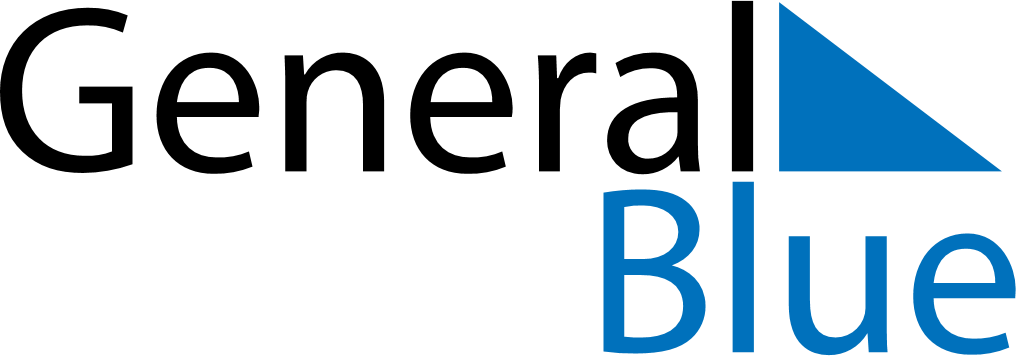 September 2024September 2024September 2024September 2024September 2024September 2024General Fernandez Oro, Rio Negro, ArgentinaGeneral Fernandez Oro, Rio Negro, ArgentinaGeneral Fernandez Oro, Rio Negro, ArgentinaGeneral Fernandez Oro, Rio Negro, ArgentinaGeneral Fernandez Oro, Rio Negro, ArgentinaGeneral Fernandez Oro, Rio Negro, ArgentinaSunday Monday Tuesday Wednesday Thursday Friday Saturday 1 2 3 4 5 6 7 Sunrise: 7:54 AM Sunset: 7:09 PM Daylight: 11 hours and 15 minutes. Sunrise: 7:52 AM Sunset: 7:10 PM Daylight: 11 hours and 17 minutes. Sunrise: 7:50 AM Sunset: 7:11 PM Daylight: 11 hours and 20 minutes. Sunrise: 7:49 AM Sunset: 7:12 PM Daylight: 11 hours and 22 minutes. Sunrise: 7:47 AM Sunset: 7:12 PM Daylight: 11 hours and 25 minutes. Sunrise: 7:46 AM Sunset: 7:13 PM Daylight: 11 hours and 27 minutes. Sunrise: 7:44 AM Sunset: 7:14 PM Daylight: 11 hours and 29 minutes. 8 9 10 11 12 13 14 Sunrise: 7:43 AM Sunset: 7:15 PM Daylight: 11 hours and 32 minutes. Sunrise: 7:41 AM Sunset: 7:16 PM Daylight: 11 hours and 34 minutes. Sunrise: 7:40 AM Sunset: 7:17 PM Daylight: 11 hours and 37 minutes. Sunrise: 7:38 AM Sunset: 7:18 PM Daylight: 11 hours and 39 minutes. Sunrise: 7:36 AM Sunset: 7:19 PM Daylight: 11 hours and 42 minutes. Sunrise: 7:35 AM Sunset: 7:20 PM Daylight: 11 hours and 44 minutes. Sunrise: 7:33 AM Sunset: 7:20 PM Daylight: 11 hours and 47 minutes. 15 16 17 18 19 20 21 Sunrise: 7:32 AM Sunset: 7:21 PM Daylight: 11 hours and 49 minutes. Sunrise: 7:30 AM Sunset: 7:22 PM Daylight: 11 hours and 52 minutes. Sunrise: 7:28 AM Sunset: 7:23 PM Daylight: 11 hours and 54 minutes. Sunrise: 7:27 AM Sunset: 7:24 PM Daylight: 11 hours and 57 minutes. Sunrise: 7:25 AM Sunset: 7:25 PM Daylight: 11 hours and 59 minutes. Sunrise: 7:24 AM Sunset: 7:26 PM Daylight: 12 hours and 2 minutes. Sunrise: 7:22 AM Sunset: 7:27 PM Daylight: 12 hours and 4 minutes. 22 23 24 25 26 27 28 Sunrise: 7:20 AM Sunset: 7:28 PM Daylight: 12 hours and 7 minutes. Sunrise: 7:19 AM Sunset: 7:28 PM Daylight: 12 hours and 9 minutes. Sunrise: 7:17 AM Sunset: 7:29 PM Daylight: 12 hours and 12 minutes. Sunrise: 7:15 AM Sunset: 7:30 PM Daylight: 12 hours and 14 minutes. Sunrise: 7:14 AM Sunset: 7:31 PM Daylight: 12 hours and 17 minutes. Sunrise: 7:12 AM Sunset: 7:32 PM Daylight: 12 hours and 19 minutes. Sunrise: 7:11 AM Sunset: 7:33 PM Daylight: 12 hours and 22 minutes. 29 30 Sunrise: 7:09 AM Sunset: 7:34 PM Daylight: 12 hours and 24 minutes. Sunrise: 7:07 AM Sunset: 7:35 PM Daylight: 12 hours and 27 minutes. 